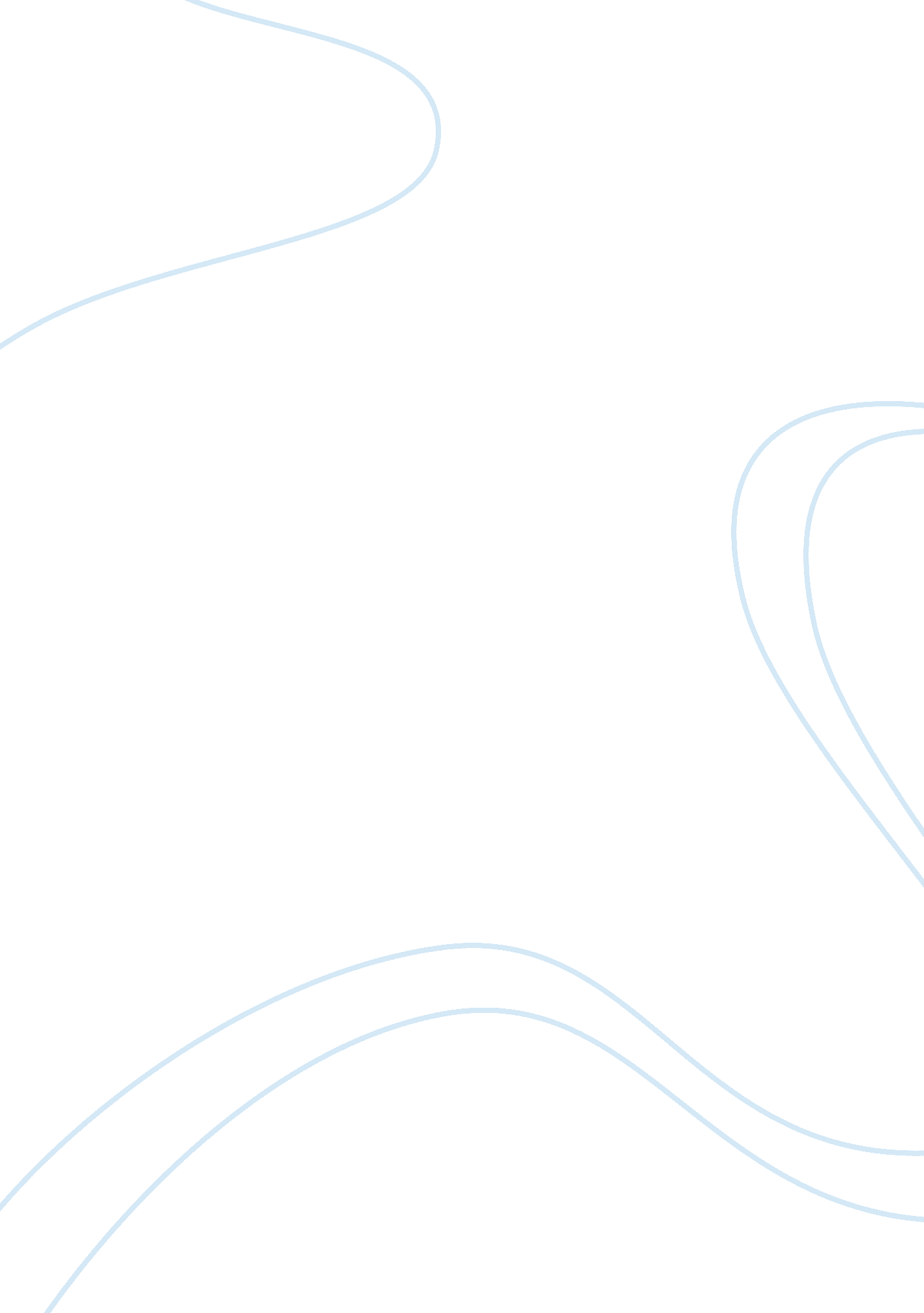 Music and art public schoolsBusiness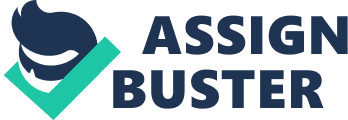 The greatest part of living your life as a musician is giving back to those with hope and the greatest part of being an artist is representing yourself as a person. I think it`s great and wonderful to watch school`s teach art and music. My opinion, Sometimes we are so caught up in paying a private tutor or a private instructor telling us the same old thing they say to their client`s. “ I think you`ll Make a great artist”. But when you’re in school, people who live in your community inspire you and tell you the truth. Whether you’re bad or good, it doesn’t matter. Where you’re coming from. It matters where you are…. Public school giving us a break from those long hours in class and giving us a chance to express ourselves thru our music is the greatest thing you could ever feel. With school`s offering music and art, kid`s as teenagers and adults are being awarded by their strong efforts. I give them props for that. It tells us, we don’t need to change our image, our bodies or our health. Having public school`s translate art and music tells us that whatever we wanna be in the future, we can be it. If we just work hard for our dreams 